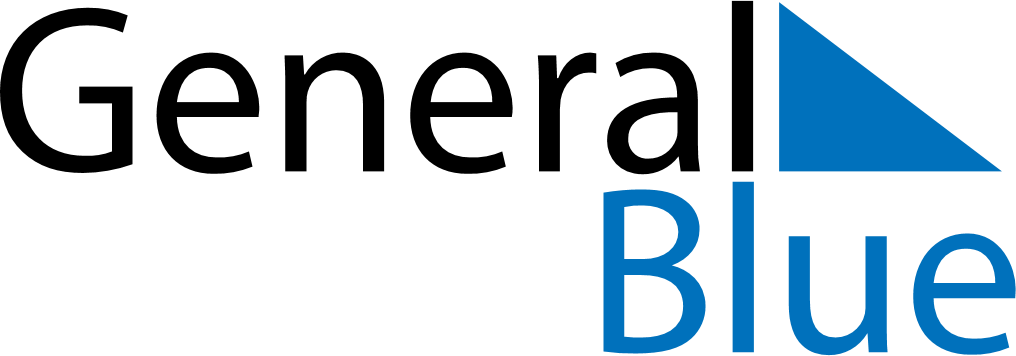 May 2030May 2030May 2030JamaicaJamaicaSundayMondayTuesdayWednesdayThursdayFridaySaturday12345678910111213141516171819202122232425Labour Day262728293031